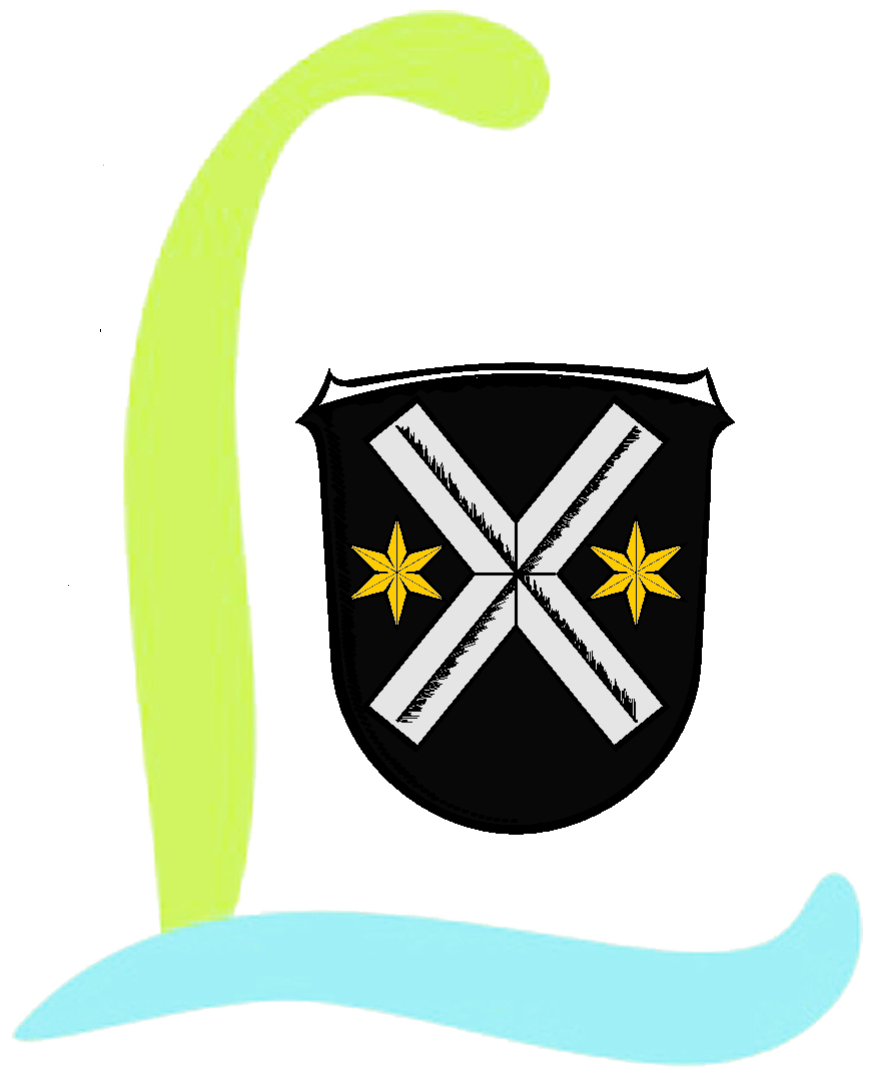 ZustiftungserklärungHiermit erkläre ich als Zustifter der Bürgerstiftung Lampertheim einen Betrag in Höhe von€__________________auf eines der unter angegebenen Konten der Bürgerstiftung zu überweisen. Von mir können folgende Daten bei der Bürgerstiftung gespeichert werden:Spendenkonten der Bürgerstiftung LampertheimSparkasse Lampertheim	IBAN  DE83 5535 0010 0041 4141 45Volksbank Lampertheim	IBAN  DE45 5089 0000 0001 6449 98Raiffeisenbank Ried 	IBAN  DE50 5096 1206 0000 4181 45___________________________________(Unterschrift)BÜRGERSTIFTUNGLAMPERTHEIM Name:________________________Vorname:________________________Geburtsdatum:________________________Adresse:________________________PLZ-Wohnort:________________________Tel.-Nr.:________________________E-Mail:________________________